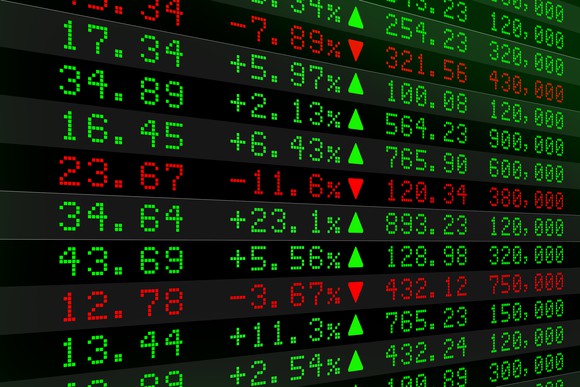 The Stock Market Sector ScuffleFormat The Stock Market Sector Scuffle takes one 50-minute class period to conduct.  Opening Arguments 	(Case)							3 MinutesEach case should consist of two to three developed arguments that the sector’s portfolio has significant financial benefits.  Each argument should contain two pieces of evidence.  Counter-Arguments								2 MinutesFollowing all five of the sector’s cases, each team will have a speaker who delivers counter-arguments against one of the pre-assigned sectors.  The counter-arguments should respond to the opposing sector’s opening arguments as specifically as possible.  Each sector in this segment of the scuffle should try to make two counter-arguments against each of the two to three arguments in the case.  Counter-arguments can either include their own evidence and reasoning (an independent counter-argument), or they can critique the evidence or reasoning of the argument they are countering (a critical counter-argument).  Rebuttal Arguments								2 MinutesIn the rebuttal speech, each sector should respond to and try to refute the counter-arguments made against the arguments in the case.  Counter-arguments can be refuted through additional evidence or reasoning to support the initial argument, or by analyzing the counter-argument to identify a flaw in its own evidence or reasoning.  Rebuttals typically refer back to the evidence and reasoning in the case, though they should not simply repeat it.  Rather, they should apply it in specific ways that support direct refutation of the counter-arguments.  Closing Arguments								3 MinutesIn their closing arguments each sector should evaluate and weigh the competing arguments and counter-arguments, and provide final analytic reasoning that attempts to convince the investors to choose that group’s sector-based investment plan.